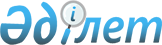 Об утверждении коэффициента зонирования объекта налогообложения по Казалинскому району
					
			Утративший силу
			
			
		
					Постановление акимата Казалинского района Кызылординской области от 31 мая 2018 года № 100. Зарегистрировано Департаментом юстиции Кызылординской области 25 июня 2018 года № 6347. Утратило силу постановлением акимата Казалинского района Кызылординской области от 5 июня 2020 года № 102
      Сноска. Утратило силу постановлением акимата Казалинского района Кызылординской области от 05.06.2020 № 102 (вводится в действие со дня первого официального опубликования).
      В соответствии с пунктом 6 статьи 529 Кодексом Республики Казахстан от 25 декабря 2017 года "О налогах и других обязательных платежах в бюджет" (Налоговый кодекс) акимат Казалинского района ПОСТАНОВЛЯЕТ:
      1. Утвердить коэффициент зонирования налогообложения объекта по Казалинскому району согласно приложению к настоящему постановлению.
      2. Контроль за исполнением настоящего постановления возложить на курирующего заместителя акима Казалинского района.
      3. Настоящее постановление вводится в действие с 1 января 2018 года и подлежить официальному опубликованию.  Коэффициент зонирования объекта налогообложения по Казалинскому району
					© 2012. РГП на ПХВ «Институт законодательства и правовой информации Республики Казахстан» Министерства юстиции Республики Казахстан
				
      АКИМ РАЙОНА

М. ЕРГЕШБАЕВ
Приложение к постановлению акимата Казалинского района от "31" мая 2018 года №100 
№
наименования поселка, города, сельских округов
наименование зоны
коэффициенты зонирования
1
2
3
4
1
поселок Айтеке би
1-зона
1,93
2
поселок Айтеке би
2-зона
1,93
3
поселок Айтеке би
3-зона
1,93
4
поселок Айтеке би
4-зона
1,76
5
город Казалинск
5-зона
1,78
6
сельские округа Г.Муратбаев, Кумжиек, Басыкара, Карашенгел, Коларык
6-зона
1,64
7
сельские округа Сарыкол, Уркендеу, Бирлик 
7-зона
1,59
8
сельские округа Арыкбалык, Майдакол, Алга, Кызылкум, Бозкол, Аранды, Майлыбас, Акжона, Тасарык, Сарбулак, Шакен
8-зона
1,54